BAB IVHASIL STUDI KASUS DAN PEMBAHASANHasil Studi KasusSetelah penulis melaksanakan asuhan keperawatan kepada Tn.J dengan risiko perilaku kekerasan yang dimulai dari tanggal 11 April 2023 sampai 19 April 2023 di Ruang Merak Rumah Sakit Jiwa Provinsi Jawa Barat. Maka pada bab ini akan di paparkan mengenai hasil studi kasus kepada pasien risiko perilaku kekerasan dengan proses pendekatan keperawatan.Hasil pengkajianPENGKAJIANBIODATAIDENTITAS PASIEN :IDENTITAS PENANGGUNG JAWABFAKTOR PRESIPITASI  DAN  ALASAN MASUK RUMAH SAKIT Presipitasi:Putus ObatAlasan Masuk  RS:Pasien mengatakan ketika dirumah  memukul orang dan memukul kaca hingga pecah, pasien juga mengatakan marah marah serta  mudah tersinggung, mondar mandir,keluyuran,gelisahSaat Dikaji:Saat dikaji kontak mata kurang, pasien terlihat menunduk, pandangan pasien terlihat kosong, pasien nampak gelisah, pasien mengatakan sudah bisa mengontrol marahnya, pasien mengatakan ingin bertemu dengan adiknya, saat dikaji TTV pasien TD 125/85, N 110 x menit, S 36, P 21.FAKTOR PREDISPOSISIPernah mengalami gangguan jiwa di masa lalu ?  Pengobatan sebelumnya : TABELJelaskan No. 1, 2, 3 : Pasien pernah mengalami aniaya fisik sebagai pelaku terhadap tetangganya dan pernah disiksa oleh ayahnya, Pasien pernah mengalami gangguan jiwa sebelumnya.Adakah anggota keluarga yang mengalami gangguan jiwa   Hubungan keluarga			: SepupuGejala                    			: -Riwayat pengobatan/perawatan 	: - Pengalaman masa lalu yang tidak menyenangkanPasien mengatakan hal yang tidak menyenangkan ketika kedua orang tua dan nenek meninggal.FISIKTanda vital TD I  :125/85  N : 110 S : 36 P : 21                        TD  II: 120/90Ukur	: TB :170 cm  BB : 55 kg  (Saat ini)	  TB : -	 BB : - (Sebelum di rawat)Keluhan fisik	:Jelaskan		:   Terdapat bekas luka ditangan sebelah kiri karena memukul kaca hingga pecah dan masih sedikit nyeriPemeriksaan Sistem Tubuh : (fokus pada kebersihan dan efek samping obat psikofarmaka yang di minum pasien)Sistem :Integumen:    Kulit tampak bersih, terdapat bekas luka ditangan sebelah kiri, rambut bersih dan rapih, kuku pendek dan bersih, tidak ada efek obat dalam sistem integumen yang pasien alami saat ini.Penglihatan dan pendengaran:Posisi mata simetris, pergerakan bola mata normal, konjungtiva an anemis, tidak ada keluhan dalam melihat, telingan simetris, tidak ada serumen, tidak ada gangguan fungsi pendengaran, tidak ada efek obat yang mengganggu terhadap sistem penglihatan dan pendengaran.Pencernaan: Bibir lembap, lidah bersih, fungsi mengunyah dan menelan baik, nafsu makan baik, tidak ada efek abnormal selama meminum obat pada sistem pencernaan.Endokrin: Tidak ada pembesaran kelenjar tyroid, tidak ada luka, tidak ada tremor, tidak ada tanda tanda peningkatan gula darah (polidipsi, poliuri, polipagi), tidak ada efek yang abnormal setelah meminum obat pada sistem endokrin.Perkemihan: Tidak ada pembesaran ginjal, tidak terpasang alat bantu, tidak ada efek samping obat pada sistem perkemihan.Persyarafan: Kesadaran compos mentis, pergerakan lidah dan wajah normal, tidak ada gangguan sistem syaraf, pengecapan bagus dan bisa membedakan rasa, penciuman normal dan bisa membedakan bau, pasien mengatakan sering mengantuk ketika setelah meminum obat.Muskuloskeletal:Tidak ada tanda-tanda fraktur, tidak ada nyeri, tidak ada keterbatasan gerak, kekuatan otot ekstremitas atas 5 dan ekstremitas bawah 5, tidak ada efek samping obat pada sistem muskuloskeletal.PSIKOSOSIAL Genogram (minimal 3 generasi)Keterangan :        : Laki-laki			      : Tinggal Serumah        : Perempuan		      : Menikah        : Pasien Laki-laki	      : MeninggalJelaskan		: Pasien merupakan anak ke tiga dari 4 bersaudara, ibu pasien meninggal ketika pasien sekolah SD dan ayah pasien meninggal ketika pasien SMP, sejak kedua orang tuanya meninggal pasien tinggal bersama neneknya dan 1 tahun yang lalu, nenek pasien meninggal, sekarang pasien tinggal bersama adiknya.Pola Komunikasi :Pola komunikasi baik, sehari hari pasien menggunakan bahasa indonesia dan bahasa sundaPengambilan Keputusan : Pengambil keputusan pamannya dan adiknya.Pola Asuh :  Pola asuh kurang baik karena ayahnya sering melakukan kekerasan dan galak.Konsep diri Gambaran diri	: Pasien mengatakan menyukai seluruh anggota tubunyaIdentitas	: Pasien mengatakan ia seorang laki-laki dan sebagai kakak untuk adiknyaIdeal diri 	: Pasien mengatakan ingin cepat pulang dan bertemu dengan adiknyaPeran 		:Pasien mengatakan perannnya sebagai kakak yang harus selalu menemani adiknya.Harga diri	: Pasien mengatakan hubungan dengan orang lain baik, pasien tidak tahu orang lain menilai dirinya seperti apa.Hubungan Sosial & System PendukungHubungan Sosial :Orang yang berarti          AdiknyaPeran serta dalam kegiatan kelompok / masyarakat :Senang bergaul dengan siapapun tetapi mudah tersinggungHambatan dalam berhubungan dengan orang lain :  pasien mengatakn sering tersinggung sama ucapan tetangganyaSystem PendukungKeluargaAdiknyaTeman : sekolah,satu pekerjaan,dan atasanTidak mempunya temanSpiritualNilai /keyakinan terhadap sakitnya :  Pasien mengatakan sakitnya adalah ujian dalam hidupKeyakinan pasien akan kesembuhan :Pasien yakin sembuhKegiatan ibadah       : Selama sakit ibadah nya kurang tetapi sekarang sudah mulai giat beribadah lagi.STATUS MENTALPenampilanPenggunaan pakaianJelaskan : Pasien berpakaian rapih dan sesuai PembicaraanJelaskan : Lambat tetapi dapat dimengeriAktivitas MotorikJelaskan : Pasien Nampak gelisah dan sedikit lesu ketika pengkajianAlam PerasaanJelaskan : Pasien mengatakan sedih karena ingin bertemu adiknya AfekJelaskan : Ekspresi pasien sesuai ketika di ajak ngobrol,ketika pasien mengatakan sedih dan ekspresinya pun sedih.Interaksi selama wawancaraJelaskan : Kontak mata pasien kurang tetapi pasien sangat kooperatif ketika di ajak ngobrolPersepsiJelaskan : Tidak ada gangguan persepsi sensori pada pasienProses PikirJelaskan : Isi pikirJelaskan :WahamJelaskan : Tingkat kesadaranJelaskan :DisorientasiJelaskan : Pasien dapat menyebutkan waktu, tempat dan orang dengan sesuaiMemoriJelaskan :Pasien dapat mengingat jangka Panjang dan jangka pendekTingkat konsentrasi dan berhitungJelaskan : Kemampuan penilaianJelaskan : Daya tilik diriJelaskan : Pasien mengatakan sedang tidak sakitKEBUTUHAN PERSIAPAN PULANGMakanBAB / BAKJelaskan :MandiBerpakaian / berhiasIstirahat dan tidur Pengetahuan & Penggunaan obat :Pengetahuan tentang pengobatanPenggunaan obatKeterangan : Pasien tidak mengetahui nama obatnyaPemeliharaan Kesehatan                      Perawatan lanjutan :Keterangan : Perawatan pendukung :Keterangan : Kegiatan di dalam rumah : Mempersiapkan makananMenjaga kerapihan rumahMencuci pakaianPengaturan keuanganKegiatan di luar rumah : BelanjaTransportasiLain-lain :Jelaskan : MEKANISME KOPINGJelaskan : TERAPI MODALITASTerapi gerak	: Senam setiap pagiTerapi Aktivitas Kelompok Sosialisasi (TAKS):  Mengikuti 1 kaliTerapi Ak tivitas Kelompok Musik (TAKM) : mengikuti 1 kaliASPEK MEDIKDiagnose Medik : Schizoprenia Terapi Medik (Obat yang digunakan   dan program ECT yang  diberikan):Hasil Pemeriksaan PenunjangLaboratoriumTanggal/Jam : 05/09/2023 / 11.27.0925 Tahun	18/02/1998Analisa DataDiagnosa KeperawatanBerdasarkan hasil pengkajian yang telah dilakukan, pasien menunjukan beberapa gejala yang merujuk pada diagnosa risiko perilaku kekerasan.Perencanaan, Implementasi dan Evaluasi FormatifNama Pasien 		: Tn. JNo RM		: 098070Ruang Rawat		: MerakTabel 7 Perencanaan, Implementasi dan Evaluasi FormatifEvaluasi SumatifPembahasanBerdasarkan hasil studi kasus yang sudah dilakukan penulis, pada pembahasan ini di uraikan tentang hasil pelaksanaan tindakan keperawatan dengan pemberian terapi cara mengontrol marah pada pasien risiko perilaku kekerasan. Tindakan keperawatan didasarkan pada pengkajian dan diagnosa keperawatan pada pasien risiko perilaku kekerasan.4.2.1 PengkajianTahap pengkajian pada pasien risiko perilaku kekerasan dilakukan interaksi perawat dan pasien melalui komunikasi terapeutik yang dimana perawat harus mengenal, menerima, dan mengevaluasi  perasaan sensitive pasien sehingga perawat dapat menyesuaikan dirinya secara terapeutik dalam merawat pasien. Dalam memberikan asuhan keperawatan kepada pasien, perawat bersikap jujur, empati, terbuka dan penuh penghargaan, tidak larut dalam emosional yang di alami pasien dan dapat menerima kondisinya. Untuk mengumpulkan data dan informasi tentang status kesehatan pasien, pada tahap ini terjadi proses interaksi dan komunikasi.Selama pengkajian dilakukan pengumpulan data dari beberapa sumber, yaitu dari pasien, rekam medis dan keluarga pasien.Adapun upaya yang dilakukan tersebut yaitu:Melakukan pendekatan dan membina hubungan saling percaya diri pada pasien agar pasien lebih terbuka dan lebih percaya.Melakukan pengkajian kepada pasien dengan wawancaraPerawat bersikap jujur, empati, terbuka dan dapat membantu cara mengontrol marah yang sehat pada pasien risiko perilaku kekerasan.Melakukan pengkajian dengan melihat rekam medis serta memvalidasi data ke perawat ruangan serta keluarga pasien. Dalam pengkajian ini, penulis menemukan kesenjangan karena pada kasus Tn.J tampak menunduk, kontak mata kurang, pandangan pasien terlihat kosong, alam perasaan pasien sedih dan pasien nampak gelisah. Saat di rumah pasien pernah memukul orang dan memukul kaca, pasien sering marah marah, mudah tersinggung, mondar mandir,keluyuran serta pasien pernah membakar rumah tetangga. Gejala gejala yang muncul tersebut tidak semua mencakup dengan yang ada di teori klinis dari tanda dan gejala risiko perilaku kekerasan menurut (keliat et al., 2019). Akan tetapi terdapat factor predisposisi maupun presipitasi yang menyebabkana kekembuhan penyakit yang di alami oleh Tn. J  dimana faktor presipitasinya ialah putus obat faktor presipitasi Kemudian factor predisposisinya yaitu tidak patuh minum obat dan pasien pernah mengalami aniaya fisik dan kekerasan dalam keluarga.Berdasarkan hasil penelitian yang mendukung dilakukan oleh Estika Mei Wulansari pada tanggal 17 Februari 2020 di ruang sadewa. Data diperoleh yaitu satu orang pasien dengan masalah keperawatan resiko perilaku kekerasan dibawa ke RSJD dr Arif Zainuddin Surakarta dikarenakan pasien sering marah-marah dan merasa jengkel dengan orang disekitarnya. pasien mengatakan kurang lebih 3 hari merasa bingung, tidak bisa tidur, bicara tidak nyambung, dirumah tidak ada perawatan lalu dibawa ke RSJD dr Arif Zainudin Surakarta pada tanggal 02 Februari 2020. Faktor predisposisi dari keadaan pasien adalah pasien sudah pernah dirawat di RSJD dr. Arif Zainudin Surakarta sebanyak 4x sejak bulan februari 2016 sampai sekarang, pasien mengatakan pernah melakukan aniaya fisik yaitu dengan pasien yang dirawat diruang sadewa dikarenakan jengkel, keluarga mengatakan pasien pernah memukul adiknya saat dirumah, keluarga mengatakan ada keluarga pasien yang mengalami gangguan jiwa yaitu nenek buyut pasien dengan tanda dan gejala bicara tidak nyambung, bingung, dan jengkel. Pasien sudah mendapatkan perawatan sebelumnya karena pasien tidak teratur minum obat pasien kambuh dan tidak kooperatif akhirnya di bawa ke RSJD dr Arif Zainuddin Surakarta. 4.2.2 DiagnosaPada diagnosa keperawatan yang kemungkinan muncul sebanyak 3 diagnosa keperawatan yaitu:Risiko perilaku kekerasanGangguan persepsi halusinasiIsolasi socialSedangkan pada kasus Tn.J hanya ditemukan satu diagnosa keperawatan yang muncul yaitu risiko perilaku kekerasan. Karena gejala mayor dan minor yang muncul pada Tn.J hanya mendukung pada diagnosa risiko perilaku kekerasan.4.2.3 Intervensi Intervensi keperawatan yang dilakukan pada Tn.J adalah strategi pertemuan pertama sampai pertemuan Sembilan. Strategi tersebut antara lain:Bina hubungan saling percayaBantu pasien mengungkapkan perasaan marahnyaBantu pasien mengungkapkan tanda-tanda perilaku kekerasan yang dialaminyaDiskusikan dengan pasien perilaku kekerasan yang di alami selama iniDiskusikan dengan pasien akibat negative ( kerugian) cara yang dilakukanDiskusikan dengan pasien cara sehat untuk mengungkapkan marahDiskusikan cara yang mungkin dipilih dan anjurkan pasien memilih cara yang mungkin untuk mengungkapkan marahnya dan melatih pasien memperagakan cara yang di pilih Diskusikan pentingnya peran serta keluarga sebagai pendukung pasien untuk mengatasi perilaku kekerasanMeningkatkan pengetahuan pasien mengenai terapi obatnya4.2.4 ImplementasiPada tahap implementasi, penulis mengatasi masalah sesuai dengan intervensi yang sudah ditetapkan yaitu strategi pertemuan risiko perilaku kekerasan dimulai dari starategi pertemuan pertama sampai pertemuan Sembilan, seluruh implementasi telah diberikan kepada Tn.J dan memberikan dampak yang positif kepada pasien yang terbukti dari hasil evaluasi fornatif yang didapatkan setiap harinya.4.2.5 EvaluasiHasil evaluasi pada tinjauan teoritis diharapkan adalah;Pasien dapat membina hubungan saling percayaPasien dapat mengidentifikasi penyebab perilaku kekerasan yang dilakukannyaPasien dapat mengidentifikasi tanda-tanda perilaku kekerasanPasien dapat mengidentifikasi jenis perilaku kekerasan yang pernah dilakukanPasien dapat mengidentifikasi akibat perilaku kekerasanPasien dapat mengidentifikasi cara konstruktif dalam mengungkapkan kemarahannyaPasien dapat mendemonstrasikan cara mengontrol perilaku kekerasanPasien mendapatkan dukungan keluarga untuk mengontrol perilaku kekerasanPasien menggunakan obat sesuai program yang telah ditetapkanPada tinjauan kasus evaluasi yang didapatkan adalah:Terbina hubungan saling percaya antara pasien dan perawatPasien dapat mengidentifikasi penyebab perilaku kekerasan yang dilakukannya yaitu karena kesal dan keinginannya yang tidak sesuaiPasien dapat mengidentifikasi tanda-tanda perilaku kekerasan yaitu mata pasien melotot, tangan mengepal, ingin memukul orang, marah marah serta rasa kesalPasien dapat mengidentifikasi jenis perilaku kekerasan yang pernah dilakukan yaitu memukul orang, memukul kaca serta marah marahPasien dapat mengidentifikasi akibat perilaku kekerasan yaitu pasien merasa kesal dengan tetangganya karena sering ngomongin pasienPasien dapat mengidentifikasi cara konstruktif dalam mengungkapkan kemarahannya yaitu pasien menyukai cara berdzikir,sholat dan bersholawatPasien dapat mendemonstrasikan cara mengontrol perilaku kekerasanPasien mendapatkan dukungan keluarga untuk mengontrol perilaku kekerasanPasien dapat mengatahui manfaat minum obat dan efek terapi obat tersebutPasien dapat membuat rencana kegiatan sehari-hari yang akan dilakukan di rumah sakit dan di rumahPasien dapat mengikuti kegiatan terapi aktivitas kelompok yaitu terapi aktivitas kelompok social, kelompok persepsi sensori menonton tv, menyanyi dan mendengarkan musik Selain  itu, dapat dilihat dari setiap evaluasi yang telah dilakukan pada  asuhan keperawatan Tn.J dimana terjadi penurunan gejala yang di alami oleh Tn.J dari pertemuan pertama hingga pasien pulang.KeterbatasanDalam pelaksanaan studi kasus ini terdapat beberapa keterbatasan yang harus diperhatikan kembali, diantaranya:Pasien pulang pada tanggal 17 april dikarenakan kondisi pasien telah membaik dan pasien sudah bisa mengontrol marahnya sehingga dilakukan home visit dan juga video call hingga tanggal 19 april untuk melihat perkembangan pada pasien.Tindakan cara marah yang sehat sudah diberikan sebelumnya oleh perawat, sehingga pasien sudah mengetahui tindakan cara mengontrol marah yang sehat.Inisial:  Tn.J              (L)Tanggal Pengkajian:11-12 April 2023Umur: 25 TahunNo. Medical Record: 098070Pendidikan: SMPAgama: IslamPekerjaan: SerabutanStatus Marital: Belum menikahAlamat: Dusun Babakan asam kab/kota subangSuku: SundaDiagnosa Medis:SchizopreniaInisial: Tn. C         (L)Hubungan dengan pasien: PamanUmur: -Status Marital: -Pendidikan: -Agama: IslamPekerjaan: -Alamat:  Dusun Babakan asam kab/kota subang√YaTidakBerhasil√Kurang berhasilTidak berhasilPelakuUsiaKorbanUsiaSaksiUsiaAniaya Fisik√25----Aniaya Seksual------Penolakan------Kekerasan dalam keluarga--√---Tindakan Kriminal------√YaTidak√YaTidak√RapihTidak Rapih√SesuaiTidak sesuai/ cara berpakaian tidak seperti biasanyaCepatKerasGagapInkoherenApatis√LambatMembisuLembut dan jelasTidak mampu memulai pembicaraanTidak mampu memulai pembicaraanTidak mampu memulai pembicaraanTidak mampu memulai pembicaraanTidak mampu memulai pembicaraanTidak mampu memulai pembicaraanTidak mampu memulai pembicaraan√LesuTegang√GelisahAgitasiTIKGrimasenTremorKompulsifTenangTenangTenangTenangTenangTenangTenang√SedihKetakutanPutus AsaKhawatirSenangGembira berlebihanGembira berlebihanGembira berlebihanGembira berlebihanGembira berlebihanDatarTumpulLabil√SesuaiTidak sesuaiTidak sesuaiTidak sesuaiTidak sesuaiTidak sesuaiTidak sesuaiTidak sesuaiBermusuhanTidak KooperatifMudah TersinggungCurigaDefensif√Kontak mata (-)√KooperatifKooperatifKooperatifPendengaranPenglihatanPerabaanPengecapanPenghidu√AkuratSirkumtansialTangensialKehilangan asosiasiFlight of ideaBlockingPengulangan pembicaraan/ perseverasi√Tidak tergangguTidak tergangguTidak tergangguTidak tergangguTidak tergangguObsesiFobiaHipokondriaDepersonalisasiIde yang terkaitPikiran magis√Tidak tergangguTidak tergangguTidak tergangguTidak tergangguTidak tergangguAgamaSomatikKebesaranCurigaNihilisticSisip pikirSiar pikirKontrol Pikir√Tidak ditemukanTidak ditemukanTidak ditemukanTidak ditemukanTidak ditemukanTidak ditemukanTidak ditemukanBingungSedasiStupor√Tidak tergangguWaktuTempatOrang√Orientasi baikGangguan daya ingat jangka panjangGangguan	daya ingat jangka pendekGangguan daya ingat saat iniKonfabulasi√Tidak ada gangguanTidak ada gangguanTidak ada gangguanMudah beralihTidak mampu konsentrasiTidak mampu berhitung sederhana√Baik dan mampu berhitung sederhana√Dapat membuat penialain yang sederhanaTidak dapat membuat penilaian yang sederhana√Mengingkari penyakit yang dideritaMenyalahkan hal-hal diluar dirinyaMengatakan bahwa dirinya sedang sakit / gangguan jiwa√MandiriBantuan minimBantuan total√MandiriBantuan minimBantuan total√MandiriBantuan minimBantuan total√MandiriBantuan minimBantuan totalTidur siang lama :            10.00       s/d   11.00 Tidur malam lama :        20.00        s/d 06.00Kegiatan sebelum / sesudah tidur :Pasien mengikuti semua kegiatan harian yang ada di rumah sakitMengetahui jenis obat yang diminum√Mengetahui manfaat obat yang diminumPengetahuan pasien tentang lamanya harus minum obat√Bantuan minimBantuan total√YaTidak√YaTidak√YaTidak√YaTidak√YaTidak√YaTidak√YaTidak√YaTidak√YaTidakAdaptifAdaptifMaladaptifMaladaptif√Bicara dengan orang lainMinum alkoholMampu menyelesaikan masalahReaksi lambat / berlebih√Teknik relaksasiBekerja berlebihan√Aktivitas konstruktifMenghindar√OlahragaMencederai FisikLainnyaLainnyaLainnyaNo.Nama ObatDosisCaraManfaat1.2.3.ZyprexaRisperindonClozapin1x 2 mg (2x1)25 mg (0-01)OralIVIVMengurangi GelisahObat Untuk Mengontrol Gejala Gangguan Jiwa Akibat ScizoperniaObat Untuk Mengurangi dan mencegah timbulnya gangguan psikis seperti depresi dan biopolarPemeriksaanHasilSatuanNilai NormalSars Covid-19 AntigenNegatifNegatifHIV RapidNon ReaktifNon ReaktifHematologi (Darah rutin)Hematologi (Darah rutin)Hematologi (Darah rutin)Hematologi (Darah rutin)Hemoglobin14,7g/dl13.2 – 17.3Leukosit7.200/ul3.800 – 10.600Hematoksit43.0/:40 – 52 Trombosit300.000ul150.000 – 400.00 Eritrosit5,310^6uL4,4 – 5,9MCV81,3fL80 – 100MCH27,7pg28 – 33MCHC34,1g/dL33 – 36Glukosa Darah (kimia klinik)Glukosa Darah (kimia klinik)Glukosa Darah (kimia klinik)Glukosa Darah (kimia klinik)Glukosa Sewaktu107Mg/dL– 180 No.DataMasalah Keperawatan1.Data SubjektifPasien Mengatakan dirumah memukul kaca sampe pecahPasien mengatakan memukul tetangganya karena tersinggungPasien mengatakan sedih dengan keadaan nya sekarangPasien mengatakan pernah mengalami aniaya fisikData ObjektifKontak mata kurangMenundukGelisahNadi Meningkat (110)Ada Bekas Luka Ditangan KananRisiko perilaku kekerasanPerencanaanPerencanaanPerencanaanPerencanaanPerencanaanImplementasi dan Evaluasi FormatifNoDiagnosa KepTujuan & Kriteria EvaluasiIntervensiRasionalImplementasi dan Evaluasi Formatif1.Resiko Prilaku KekerasanTUM : Pasien dapat mengontrol perilaku kekerasanTUK :Pasien dapat membina hubungan saling percayaDengan kriteria evaluasi : setelah  1 x pertemuan pasien menunjukan tanda-tanda percaya pada perawat :Wajah tersenyumMau berkenalanAda kontak mataBersedia menceritakan perasaanBina hubungan saling percaya dengan :Beri salam setiap interaksiPerkenalan nama, nama panggilan perawat dan tujuan perawat berinteraksiTanyakan dan panggil nama kesukaan pasienTunjukan sikap empati jujur dan menepati janji setiap kali berinteraksiTanyakan perasaan pasien dan permasalahan yang dihadapiBuat kontrak interaksi yang jelasDengarkan dengan penuh perhatian ungkapkan perasaan pasienHubungan saling percaya merupakan dasar utama untuk melakukan intrvensi selanjutnyaImplementasiRabu 12 April 2023Jam 09.30 WIBPertemuan 1Membina hubungan saling percaya denganMemberi salam setiap interaksiMemperkenalkan nama, nama panggilan perawat dan tujuan perawat berinteraksiMenanyakan dan panggil nama kesukaan pasienMenunjukan sikap empeti, jujur dan menepati janji setiap kali berinteraksiMenanyakan perasaan pasien dan permasalahan yang dihadapiMembuat kontrak interaksi yang jelasMendengarkan dengan penuh perhatian mengungkapkan perasaan klianEvaluasi FormatifSubjektifPasien mengatakan Namanya Jahroni dan panggilan nya RoniPasien mengatakan memukul tetangganyaPasien mengatakan senang di ajak ngobrolPasien menyetujui kontrak waktu selanjutnyaObjektifPasien Nampak bingungKontak mata (-)Pasien banyak menundukPasien dapat mengungkapkan masalah dan perasaannya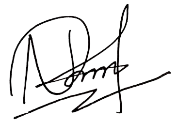 Neng IrmaPasien dapat mengidentifikasi penyebab perilaku kekerasan yang dilakukannyaDengan kriteria evaluasi setelah 1 x pertemuan pasien menceritakan penyebab perilaku kekerasan yang dilakukannya :Menceritakan penyebab, perasaan jengkel atau kesal baik dari diri sendiri maupun lingkungannyaBantu pasien mengungkapkan perasaan marahnya :Motivasi pasien untuk menceritakan penyebab rasa kesal atau jengkelnyaDengarkan tanpa menyela atau memberi penilaian setiap ungkapan perasaan pasienMembantu pasien mengungkapkan apa yang dirasakanImplementasiRabu 12 april 2023Jam 11.50 WIBPertemuan 1Membantu pasien mengungkapkam perasaan marahnyaMemotivasi pasien untuk menceritakan penyebab rasa kesal atau jengkelnyaMendengarkan tanpa menyela atau memberi penilaian setiap ungkapan perasaan pasienEvaluasi FormatifSubjektifPasien mengatakan kesal dengan keluarganya yang bicara terusPasien mengatakan memukul tetangganyaObjektifPasien Nampak mulai berani menceritakan kejadian nyaKontak mata pasien mulai meningkatPasien menjawab semua pertanyaan perawatNeng IrmaPasien dapat mengidentifikasi tanda-tanda perilaku kekerasanDengan kriteria evaluasi setelah 1 x pertemuan pasien menceritakan tanda-tanda saat terjadi perilaku kekerasanTanda fisik : mata merah, tangan mengepal, ekspresi tegang dll.Tanda emosional : perasaan marah, jengkel, bicara kasar.Tanda sosial : bermusuhan yang dialami saat terjadi perilaku kekerasanBantu pasien mengungkapkan tanda-tanda perilaku kekerasan yang dialaminya :Motivasi pasien menceritakan kondisi fisik (tanda-tanda fisik) saat perilaku kekerasan terjadiMotivasi pasien menceritakan kondisi emosinya(tanda-tanda emosional) saat terjadi perilaku kekerasanMotivasi pasien menceritakan kondisi hubungan dengan orang lain(tanda-tanda sosial) saat terjadi perilaku kekerasanMengetahui sejauh mana tindak kekerasan yang di alami/dilakukanImplementasiKamis 13 april 2023Pukul 10.00 WIBPertemuan 1Membantu pasien mengungkapkan tanda-tanda perilaku kekerasan yang di alaminyaMemotivasi pasien menceritakan kondisi fisik (tanda tanda fisik) saat perilaku kekerasan terjadiMotivasi pasien menceritakan kondisi emosinya (tanda-tanda emosional) saat terjado perilaku kekerasanMemotivasi pasien menceritakan kondisi hubungan dengan orang lain ( tanda tanda social) saat terjadi perilaku kekerasanEvaluasi FormatifSubjektifPasien mengatakan ketika marah matanya melototPasien mengatakan ketika marah emosinya meningkat hingga memukul orangPasien mengtakan ketika marah tidak mau didekati oleh siapa pun kecuali keluarganyaObjektifPasien Nampak tenang ketika berceritaKontak mata pasien masih kurangNeng IrmaPasien dapat mengidentifikasi jenis perilaku kekerasan yang pernah dilakukannyaDengan kriteria evaluasiSetelah 1 x pertemuan pasien menjelaskan:Jenis-jenis ekspresi kemarahan yang selama ini telah dilakukannyaPerasaannya saat melakukan kekerasanEfektivitas cara yang dipakai dalam menyelesaikan masalahDiskusikan dengan pasien perilaku kekerasan yang dilakukannya selama ini :Motivasi pasien menceritakan jenis-jenis tindak kekerasan yang selama ini pernah dilakukannyaMotivasi pasien menceritakan perasaan pasien setelah tindak kekerasan tersebut terjadiDiskusikan apakah dengan tindak kekerasan yang dilakukannya masalah yang dialami teratasiMengetahui perilaku apa saja yang sudah dilakukanImplementasiKamis 13 april 2023Pukul 10.15 WIB Pertemuan 1Mendiskusikan dengan pasien perilaku kekerasan yang dilakukannya selama iniMemotivasi pasien menceritkan jenis- jenis tindak kekerasan yang selama ini pernah dilakukanMemotivasi pasien menceritakan perasaan pasien setelah tindak kekerasan tersebut terjadiMendiskusikan apakah dengan tindak kekerasan yang dilakukan maslah yang di alami teratasiEvaluasi formatifSubjektifPasien mengatakan pernah memukul orang dan memukul kacaPasien mengatakan ketika melakukan hal tersebut menjadi puasPasien mengatakan dengan memukul kaca dan orang tidak mengatasi masalahnyaObjektifPaien terlihat lebih tenang dan senang ketika berceritaKontak mata mulai membaikNeng IrmaPasien dapat mengidentifikasi akibat perilaku kekerasanDengan kriteria evaluasi setelah 1 x pertemuan pasien menjelaskan akibat tindak kekerasan yang dilakukannya :Diri sendiri : luka, di jauhi teman dllOrang lain atau keluarga : luka, tersinggung, ketakutan dllLingkungan : barang atau benda rusak dllDiskusikan dengan pasien akibat negative (kerugian) cara yang dilakukan pada :Diri sendiriOrang lain atau keluargalingkunganperilaku kekerasan mempunyai resiko tinggi menciderai diri sendiri, lingkungan dan orang lainImplementasiKamis 13 aprilPukul 10.20 WIBPertemuan 1Mendiskusikan dengan pasien akibat negative ( kerugian) cara yang dilakukan padaDiri sendiriOrang lain atau keluargaLingkunganEvaluasi FormatifSubjektifPasien mengatakan perilaku nya yang seperti itu tidak baik dan merugikan orang lainObjektifPasien dapat menjelakan kembali apa yang sudah perawat jelaskan dan paham kerugian melakukan perilaku kekerasanNeng IrmaPasien dapat mengidentifikasi cara konstruktif dalam mengungkapkan kemarahanDengan kriteria evaluasi setelah 1 x pertemuan pasien :Menjelaskan cara-cara sehat mengungkapkan marahDiskusikan dengan pasien :Apakah pasien mau mempelajari cara baru mengungkapkan marah yang sehatJelaskan berbagai alternatif pilihan untuk megungkapkan marah selain perilaku kekerasan yang diketahui pasienJelaskan cara-cara sehat untuk mengungkapkan marah :Cara fisik : nafas dalam, pukul bantal atau kasur, olahragaVerbal : mengungkapkan bahwa dirinya sedang kesal dengan orang lainSosial : latihan asertif dengan orang lainSpiritual : sembahyang atau berdoa, dzikir, meditasi dsb sesuai keyakinan agamaMemberi batasan perilaku yang dapat diterima dan yang tidak dapat dierima dapat meningkatkan sosialisasinyaImplementasiKamis 14 april 2023Jam 10.30Pertemuan 1Mendiskusikan dengan pasienApakah pasien mau mempelajari cara baru mengungkapkan marah yang sehatMenjelaskan berbagai alternatif pilihan untuk mengungkapkan marah selain perilaku kekerasan yang diketahui pasienMenjelaskan cara-cara sehat untuk mengungkapkan marahCara fisik: nafas dalam, pukul bantal atau Kasur dan olahragaVerbal: mengungkapkan bahwa dirinya sedang kesal dengan orang lainSosialisasi: latihan asertif dengan orang lain Spritual :sembahyang atau berdoa, dzikir, meditasi dsb sesuai dengan keyakinan agamaEvaluasi FormatifSubjektifPasien mengatakan mau mempelajari cara yang baru untuk mengungkapkan marah nyaPasien mengatakan lebih senang berdzikirObjektifPasien mampu memperagakan semua cara marah yang sehatNeng Irmapasien dapat mendemonstrasikan cara mengontrol perilaku kekerasanDengan kriteria evaluasi setelah 2 x pertemuan pasien memperagakan cara mengontrol perilaku kekerasan :Cara fisik : nafas dalam, pukul bantal atau kasur, olahragaVerbal : mengungkapkan bahwa dirinya sedang kesal dengan orang lainSpiritual : sembahyang atau berdoa, dzikir, meditasi dsb sesuai keyakinan agamaDiskusikan cara yang mungkin dipilih dan anjurka pasien memilih cara yang mungkin untuk mengungkapkan kemarahanLatih pasien memperagakan cara yang dipilih :Peragakan cara melaksanakan cara yang dipilihJelaskan manfaat cara tsbAnjurkan pasien menirukan peragaan yang sudah dilakukanBeri penguatan pada pasien, memperbaiki cara yang masih belum sempurnaAnjurkan pasien menggunakan cara yang sudah dilatih saat marah atau jengkelDengan cara yang di pilih, pasien dapat mengontrol kemarahannyaDengan memperagakan ulang, dapat mengetahui sejauh mana pasien dapat mengontrol kemarahannyaMembiasakan pasien mngontrol kemarahannya dengan baikImplementasiKamis 14 april 2023Jam 10.50Pertemuan 1Mendiskusikan cara yang mungkin dipilih dan anjurkan pasien memilih cara yang mungkin untuk mengungkapkan kemarahanMelatih pasien memperagakan cara yang dipilihMemperagakan cara melaksanakan cara yang dpilihMenjelaskan manfaat carat sbAnjurkan pasien menirukan peragaan yang sudah dilakukanBeri penguatan pada pasien, memperbaiki cara yang masih belum sempurnaMenganjurkan pasien menggunakan cara yang sudah dilatih saat maraj atau jengkelEvaluasi FormatifSubjektifPasien mengatakan ingin melakukan cara mengontrol marahnya dengan istighfar, sholawat,sholat dan berdzikirPasien mengatakan lebih tenang jika melakukan sholatObjektifKontak mata (+)Pasien sudah bisa memperagakan semua cara marah yang sehatPasien Nampak tidak gelisah Neng IrmaImplementasiJumat 15 april 2023Pertemuan 21. Mendiskusikan cara yang mungkin dipilih dan anjurkan pasien memilih cara yang mungkin untuk mengungkapkan kemarahanMelatih pasien memperagakan cara yang dipilihMemperagakan cara melaksanakan cara yang dpilihMenjelaskan manfaat carat sbAnjurkan pasien menirukan peragaan yang sudah dilakukanBeri penguatan pada pasien, memperbaiki cara yang masih belum sempurnaMenganjurkan pasien menggunakan cara yang sudah dilatih saat maraj atau jengkelEvaluasi FormatifSubjektifPasien mengatakan setiap hari berlatih cara marahPasien mangatakan dengan sholat dan berdzikir pasien lebih tenangObjektifPasien dapat melakukan semua cara marah yang sehatNeng IrmaPasien mendapat dukungan keluarga untuk mengontrol perilaku kekerasanDengan kriteria evaluasi setelah 1 x pertemuan keluarga :Menjelaskan cara merawat pasien dengan perilaku kekerasanMengungkapkan rasa puas merawat pasienDiskusikan pentingnya peran serta keluarga sebagai pendukung pasien untuk mengatasi perilaku kekerasanDiskusikan potensi keluarga untuk membantu pasien mengatasi perilaku kekerasanJelaskan pengertian, penyebab, akibat dan cara merawat pasien perilaku kekerasan yang dapat dilaksanakan oleh keluargaPeragakan cara merawat pasienBeri kesempatan pada keluarga untuk memperagakan ulangBeri pujian kepada keluarga setelah penghargaanTanyakan perasaan keluarga setelah mencoba cara yang dilatihkanDukungan keluarga memotivasi pasienKeluarga berpotensi mengatasi perilaku kekerasan pasienMeningkatkan pengetahuan keluarga tentang perilaku kekerasanMeningkatkan kemampuan keluarga tentang merawat pasienMengukur sejauh mana keterampilan keluarga mengenai cara merawat pasienMeningkatkan perasaan kepuasan diriMengetahui perasaan keluarga  ImplementasiSenin 17 April 2023Jam 10.30Pertemuan 1Mendiskusikan pentingnya peran serta keluarga sebagai pendukung pasien untuk mengatasi perilaku kekerasanMendiskusikan potensi keluarga untuk membantu pasien mengatasi perilaku kekerasanMenjelaskan pengertian, penyebab, akibat dan cara merawat pasien perilaku kekerasan yang dapat dilakukan oleh keluargaMemperagakan cara merawat pasienMemberi kesempatan pada keluarga untuk memperagakan ulangMemberi pujian kepada keluarga setelah penghargaanMenanyakan perasaan keluarga setelah mencoba cara yang dilatihkanEvaluasi FormatifSubjektifKeluarga mengatakan selalu ada buat pasien disetiap harinyaKeluarga mengatakan akan mencoba melakukan tindakan yang sudah perawat ajarkanKeluarga mengatakan senang diberi tahu cara merawat pasien dirumahObjektifKeluarga pasien dapat menjelaskan kembali semua yang sudah dijelaskan perawatKeluarga pasien dapat menceritakan semua kejadian yang pasien lakukan di rumahKeluarga pasien kooperatifNeng IrmaPasien menggunakan obat sesuai program yang telah ditetapkanDengan kriteria evaluasisetelah 1 x pertemuan pasien menjelaskan :Manfaat minum obatKerugian tidak minum obatNama obatBentuk dan warna obatDosis yang diberikan kepadanyaWaktu pemakaianCara pemakaianEfek yang dirasakanSetelah 1 x pertemuan pasien menggunakan obat sesuai programJelaskan manfaat menggunakan obat secara teratur dan kerugian jika tidak menggunakan obatJelaskan kepada pasien :Jenis obat (nama, warna dan bentuk)Dosis yang tepat untuk pasienWaktu pemakaianCara pemakaianEfek yang akan dirasakan pasienAnjurkan pasien :Minta dan menggunakan obat tepat waktuLapor ke perawat  atau dokter jika mengalami efek yang tidak biasaBeri pujian terhadap kedisiplinan menggunakan obatPasien dapat mengetahui jenis obatMeningkatkan pengetahuan pasien mengenai pengobatanMinum obat sesuai anjuran, mempercepat kesembuhan pasienImplementasiJumat 14 april 2023Jam 10.00 WIBPertemuan 1Menjelaskan manfaat menggunakan obat secara teratur dan kerugian jika tidak menggunakan obatMenjelaskan kepada pasienJenis obat (nama, warna dan bentuk)Dosis yang tepat untuk pasienWaktu pemakaianCara pemakaianEfek yang akan dirasakan pasienMenganjurkan pasienMeminta dan menggunakan obat tepat waktuMelapor keperawwatan atau dokter jika mengalami efek yang tidak biasaMemberi pujian terhadap kedisiplinan menggunakan obatEvaluasi FormatifSubjektifPasien mengatakan jika tidak minum obat sering cepat emosi jika meminum obat ngantuk tapi lebih tenangPasien mengatakan mengerti apa yang disampaikan perawatObjektifPasien dapat menjelaskan kembali apa yang dijelaskan perawatPasien Nampak lebih tenangKontak mata pasien (+)Neng IrmaPerencanaanPerencanaanPerencanaanPerencanaanPerencanaanImplementasi dan Evaluasi FormatifNoDiagnosa KepTujuan & Kriteria EvaluasiIntervensiRasionalImplementasi dan Evaluasi FormatifNoD. KepTUKEvaluasiParaf & Nama Jelas1Risiko perilaku kekerasan1Membina hubungan saling percayaS: Pasien mengatakan Namanya Jahroni dan panggilan nya RoniPasien mengatakan memukul tetangganyaPasien mengatakan senang di ajak ngobrolPasien menyetujui kontrak waktu selanjutnyaOKontak mata (+)Pasien dapat mengungkapkan masalah dan perasaannyaAMasalah teratasi sebagianPIntervensi dilanjutkan oleh keluargaNeng Irma1Risiko perilaku kekerasan2Membantu pasien mengungkapkan perasaan marahnyaSPasien mengatakan kesal dengan tetangganya yang bicara terusPasien mengatakan memukul tetangganya dan memukul kacaOPasien Nampak mulai berani menceritakan kejadian nyaKontak mata pasien (+)Pasien menjawab semua pertanyaan perawatAMasalah teratasi sebagianPIntervensi dilanjutkan oleh keluargaNeng Irma1Risiko perilaku kekerasan3Membantu pasien mengungkapkan tanda- tanda perilaku kekerasan yang di alaminyaSPasien mengatakan ketika marah matanya melototPasien mengatakan ketika marah emosinya meningkat hingga memukul orangPasien mengtakan ketika marah tidak mau didekati oleh siapa pun kecuali keluarganyaOPasien Nampak tenang ketika berceritaKontak mata (+)AMasalah teratasi sebagianPIntervensi dilanjutkan oleh keluargaNeng Irma1Risiko perilaku kekerasan4Mendiskusikan dengan pasien perilaku kekeraan yang dilakukan selama iniSPasien mengatakan pernah memukul orang dan memukul kacaPasien mengatakan ketika melakukan hal tersebut menjadi puasPasien mengatakan dengan memukul kaca dan orang tidak mengatasi masalahnyaOPaien terlihat lebih tenang dan senang ketika berceritaAMasalah teratasi sebagianPIntervensi dilanjutkan oleh keluargaNeng Irma1Risiko perilaku kekerasan5Mendiskusikan dengan pasien akibat negative (kerugian) cara yang dilakukanSPasien mengatakan perilaku nya yang seperti itu tidak baik dan merugikan orang lainOPasien dapat menjelakan kembali apa yang sudah perawat jelaskan dan paham kerugian melakukan perilaku kekerasanAMasalah teratasi sebagianPIntervensi dilanjutkan oleh keluargaNeng Irma1Risiko perilaku kekerasan6Mendiskusikan dengan pasien cara mengungkapkan marah yang sehatSPasien mengatakan mau mempelajari cara yang baru untuk mengungkapkan marah nyaPasien mengatakan lebih senang berdzikirOPasien mampu memperagakan semua cara marah yang sehatAMasalah teratasi sebagianPIntervensi dilanjutkan oleh keluargaNeng Irma1Risiko perilaku kekerasan7Mendiskusikan cara yang mungkin dipilih dan anjurkan pasien memilih cara yang mungkin untuk mengungkapkan marahnyaSPasien mengatakan setiap hari berlatih cara marahPasien mangatakan dengan sholat dan berdzikir pasien lebih tenangOPasien dapat melakukan semua cara marah yang sehatAMasalah teratasi sebagianPIntervensi dilanjutkan oleh keluargaNeng Irma1Risiko perilaku kekerasan8Mendiskusikan pentingnya peran serta keluarga sebagai pendukung pasien untuk mengatasi perilaku kekerasanSKeluarga mengatakan selalu ada buat pasien disetiap harinyaKeluarga mengatakan akan mencoba melakukan tindakan yang sudah perawat ajarkanKeluarga mengatakan senang diberi tahu cara merawat pasien dirumahOKeluarga pasien dapat menjelaskan kembali semua yang sudah dijelaskan perawatKeluarga pasien dapat menceritakan semua kejadian yang pasien lakukan di rumahKeluarga pasien kooperatifAMasalah teratasi sebagianPIntervensi dilanjutkan oleh keluargaNeng Irma1Risiko perilaku kekerasan9Menjelaskan manfaat menggunakan obat secara teratur dan kerugian nya jika tidak menggunakan obatSPasien mengatakan jika tidak minum obat sering cepat emosi jika meminum obat ngantuk tapi lebih tenangPasien mengatakan mengerti apa yang disampaikan perawatOPasien dapat menjelaskan kembali apa yang dijelaskan perawatPasien Nampak lebih tenangKontak mata pasien (+)AMasalah teratasi sebagianPIntervensi dilanjutkan oleh keluargaNeng Irma